МУНИЦИПАЛЬНОЕ БЮДЖЕТНОЕ ОБРАЗОВАТЕЛЬНОЕ УЧРЕЖДЕНИЕ     ПАВЛОВСКАЯ СРЕДНЯЯ ШКОЛА № 3 ПАВЛОВСКОГО МУНИЦИПАЛЬНОГО РАЙОНА ВОРОНЕЖСКОЙ ОБЛАСТИмуниципальный конкурс методических разработок по проведению урока антинаркотической направленности«Мы – против наркотиков. Мы – за спорт!» - урок по антинаркотической направленности.Координаты разработчиков урока: м-н. Гранитный, 25, г. Павловск, Воронежская область, 396420, тел. Координаторы урока: Компанейцева Елизавета Александровнастаршая вожатаяАдрес:М-н Гранитный, 25,г. Павловск, 396430Воронежская область2016г.ПОЯСНИТЕЛЬНАЯ ЗАПИСКАВ настоящее время в Воронежской области растёт число наркозависимых людей. За 2015 год число наркозависимых увеличилось. Среди них - несовершеннолетние. Это значит, что большинство людей, которые попали в наркотическую зависимость, начинают принимать вредные и запрещённые законом вещества в подростковом возрасте. Это не удивительно. Ведь подростки подвержены влиянию тех, кто представляется им в престижном свете. А те, кто заинтересован в продаже наркотических средств, умеют убеждать. Поэтому мы решили, что необходимо быть более убедительными, показывать положительный пример, а также вести пропаганду ЗОЖ и просветительную и профилактическую деятельность среди учеников нашей школы. Поэтому мы организовали и провели урок антинаркотической направленности.АКТУАЛЬНОСТЬ ПРОЕКТАВ подростковом возрасте мнение сверстников гораздо более значимо, чем мнение взрослых людей. Поэтому очень важно, чтобы дети от своих ровесников узнавали о том, как можно самовыразиться, проявить себя и свои способности; чтобы слышали и понимали гражданскую позицию позитивно настроенных подростков и стремились подражать им.Очень важно, чтобы о здоровом образе жизни школьники слышали не только от педагогов и родителей, но от таких же ребят, как они сами. Наш волонтёрский отряд «Мы рядом!» считает, что говорить о вреде курения, алкоголя и наркотических веществ недостаточно. Тем более  что этим регулярно занимаются различные компетентные органы:МедикиПедагогиСотрудники отдела по делам несовершеннолетнихИ другие…Поэтому мы решили, что с нашей стороны будет эффективно, если мы будем действовать с помощью проведения урока по антинаркотической направленности состоящий из различных мероприятий.СОДЕРЖАТЕЛЬНАЯ ЧАСТЬ:Цель урока: способствовать формированию знаний о вреде наркомании, работы самосознания и самооценки подростков. Задачи: 1. Пропаганда здорового образа жизни среди школьников;2. Активизация школьников в общественной работе по пропаганде здорового образа жизни, первичной профилактике употребления психоактивных веществ;3. Предложение альтернативы вредным привычкам.Целевая группа: ученики МБОУ СОШ № 3 13 – 15 лет.Формы и методы работы:коллективная игровая деятельностьпросветительская деятельностьСЦЕНАРИЙЦель урока: способствовать формированию знаний о вреде наркомании, работы самосознания и самооценки подростков.Место проведения: актовый залАудитория: учащиеся 7 классовПриглашенные: оперуполномоченный  УФСКН России по Воронежской области,  капитан Стряпчев Сергей Михайлович.План урокаΙ. Введение в тему.«Жизнь БЕЗ наркотиков»  - беседа.ΙΙ. Квест – игра  «Мы - против наркотиков. Мы - за спорт!»III. Выступление специалистов.Фойе перед актовым залом украшено плакатами, посвящёнными теме урока: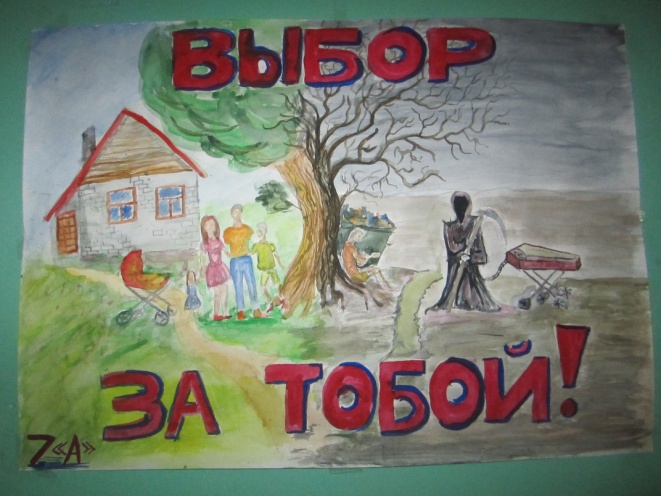 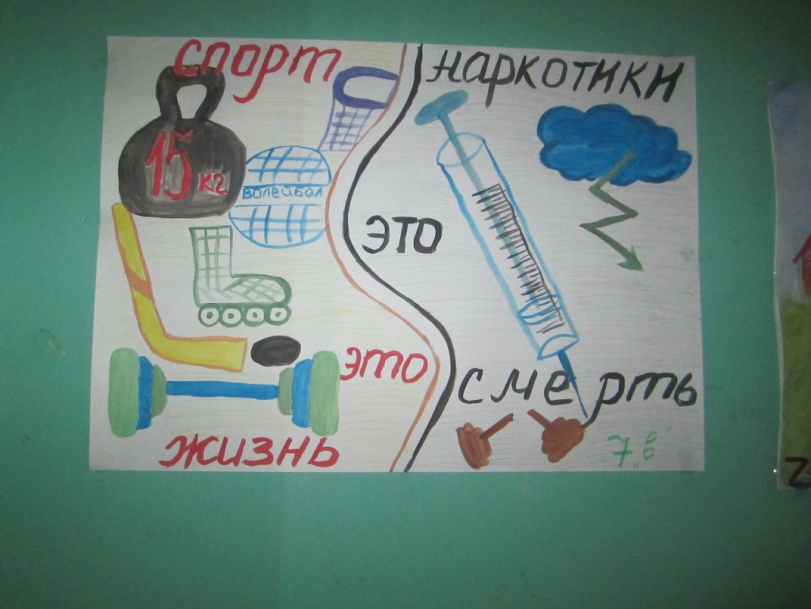 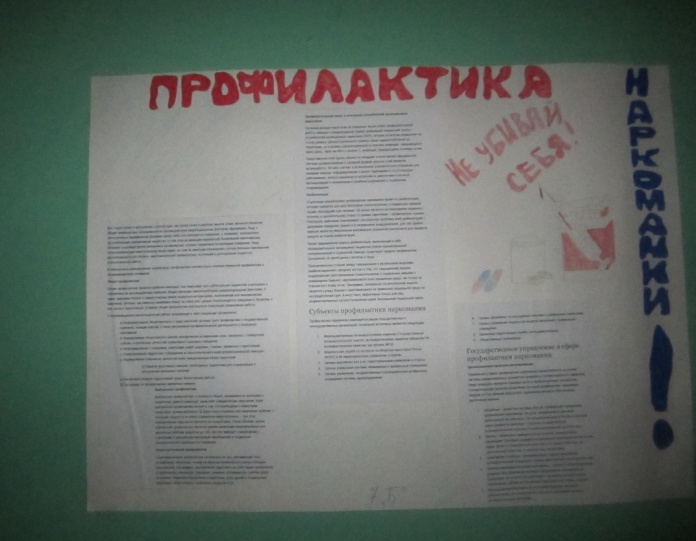 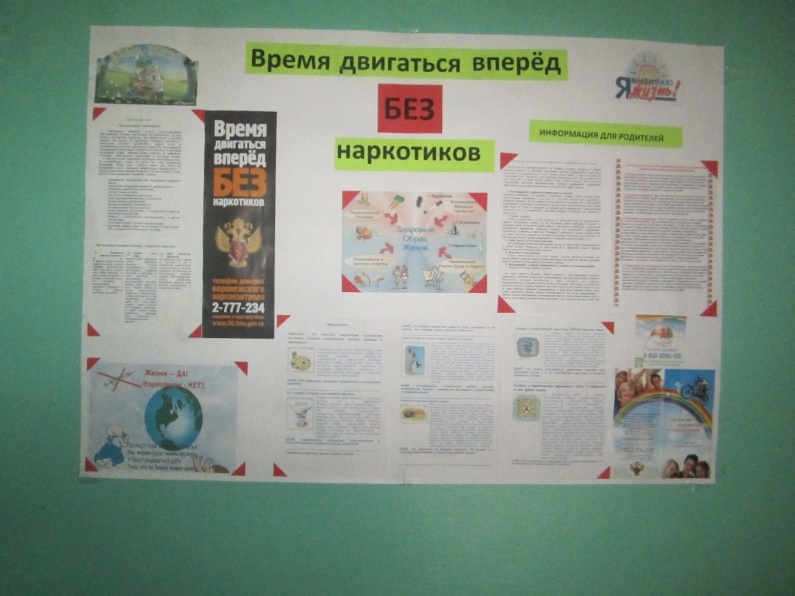 1 ЧАСТЬДобрый день ребята, гости! Сегодня мы с вами проводим урок по проблеме противостояния вредным привычкам. В последнее время очень много говорят о наркомании, и ее последствиях. Игра-активатор «Пирамида»– Я выберу одного из вас. Он выйдет на середину и пригласит к себе двух других. Те двое выберут каждый себе ещё по двое игроков и т.д. Т.о., каждый приглашенный должен пригласить к себе еще  по два человека. Игра заканчивается, когда не остается никого, кто ещё сидит на своем месте.Ребята выстраиваются в «пирамиду».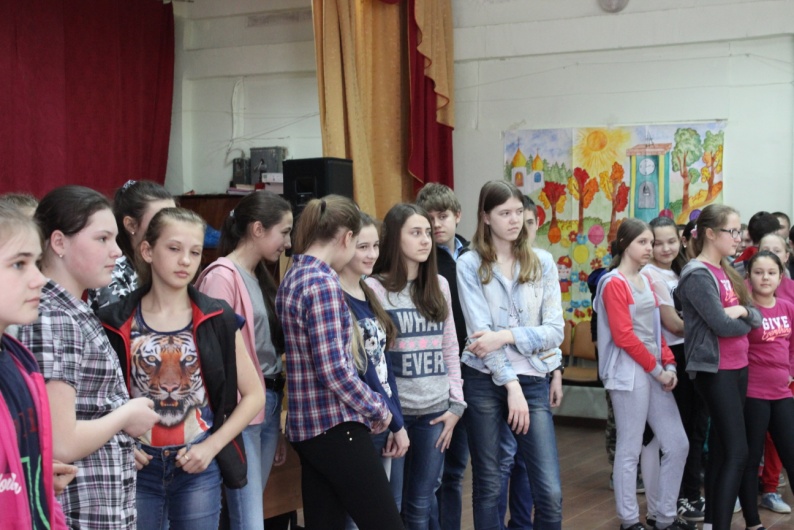 – Посмотрите, как мало времени вам потребовалось, чтобы поднять всех присутствующих со своих мест! Вот с такой же скоростью, словно эпидемия, распространяется и наркомания. Каждый человек знает, какое страшное горе приносят наркотики. Но почему же наркоманов становится все больше и больше?-Цель сегодняшнего нашего мероприятия не только поговорить о проблеме, но и укрепить своё здоровье.Ты есть, я есть, он есть,А жизнь у каждого своя.И ей цена – достоинство и честь, Есть возраст переходных лет,Какой бы сложной не была она.Для многих начинается рассвет, А кто-то погружается во тьму.Ты есть, я есть, он есть,Лишь вместе мы сумеем зло пресечьИ сохранить достоинство, чтоб жить.Начнем разговор с древней легенды, дошедшей до наших днейОднажды холодным дождливым вечером трое путников подъехали к крепостной стене, окружавшей город, и остановились перед воротами, уже закрытыми на ночь. На их счастье поблизости оказалась уютная чайхана, где можно было поужинать и отдохнуть. Приехавший на коне всадник выпил вина, приехавший на верблюде выкурил трубку с анашой, а приехавший на осле принял дозу опиума. Потекла беседа. Через некоторое время принятые средства начали оказывать свое действие. И тогда всадник, приехавший на коне, воскликнул: "Чего мы будем мерзнуть под дождем всю ночь? Давайте взломаем ворота и проникнем в город!» Путник, приехавший на верблюде, возразил. «Зачем ломать ворота? Мы можем проникнуть в город через замочную скважину!» Путник, прибывший на осле, рассудил по-другому. «А зачем нам вообще туда пробиваться? Ведь и здесь так хорошо!»По этой легенде можно хорошо проследить действие каждого наркотика. В первом случае человек не мог соизмерить свои желания с объективными возможностями. Во втором – человеку казалось все возможным, даже нелепое, нереальное. В третьем – под влиянием опиума человеку было уютно и тепло под дождем.Еще недавно вести о наркомании  доходили до нас только из чужих стран. Теперь она пришла к нам и распространяется по законам эпидемии.Именно подростки чаще всего становятся наркоманами, так как они довольно доверчивы, они в этом возрасте хотят быть старше, поэтому делают все чтобы быть старше. А наркотики лишь закрепляют такой статус.Употреблять наркотики в подростковом возрасте очень опасно, а также очень вредно, так как не окрепший и не сформировавшийся организм поддается воздействию наркотиков, что может привести к различного рода нарушениям.На сегодняшний день в России около шести миллионов наркоманов, причем официально зарегистрировано из них лишь 500 тыс. Дело в том, что встать на медицинский учет соглашается лишь малая часть людей, регулярно употребляющих наркотики. Между тем за 1 год наркологические клиники могут принять нагрузку в 50 тысяч человек. 20 процентов всех наркозависимых в нашей стране - это школьники. 60% - молодежь в возрасте от 16 до 30 лет. Остальные 20% - это люди старше тридцати.Средний возраст начала приема наркотических веществ в нашей стране составляет 15 - 17 лет. Кроме того, ежегодно возрастает количество наркоманов в возрасте 9 - 13 лет. Также зарегистрированы случаи приема наркотиков детьми 6 - 7 лет, чаще всего их принуждают к наркомании родители с уже имеющейся зависимостью от психотропных веществ.Главными источниками наркотиков в России являются учебные заведения, клубы и дискотеки. 70 процентов молодых наркоманов признались, что в первый раз употребили наркотические средства именно в этих местах. По статистике, один наркозависимый привлекает к употреблению психотропных веществ 13 - 15 человек.За последние несколько лет число смертей, случившихся в результате употребления наркотических средств, увеличилось в 12 раз. Среди детей эта же цифра выросла в 40 раз. В среднем после начала приема наркотиков зависимый живет 3 - 5 лет.В последние годы наркоманы составляют 90 процентов от всех зарегистрированных случаев заболеваний ВИЧ. В абсолютном большинстве заражений причиной явилось коллективное использование шприцов. 90 процентов всех преступлений так или иначе связаны с наркотическими средствами, причем особо тяжкие деяния, такие как убийства, грабежи, разбойные нападения совершаются ради одной-единственной дозы дурманящего вещества.Каждый год в России умирает 70 тысяч наркоманов, в прошлом году от действия наркотических средств погибли 100 тысяч человек. К сожалению, наблюдая динамику изменения, к положительным выводам прийти нельзя: ситуация с наркоманией постоянно ухудшается, и остановить этот процесс можно лишь с помощью жестких законодательных мер, главной из которых должно стать ужесточение уголовной ответственности за распространение наркотических средств.                    (выступление капитана, оперуполномоченного  УФСКН России по       Воронежской области Стряпчева Сергея Михайловича)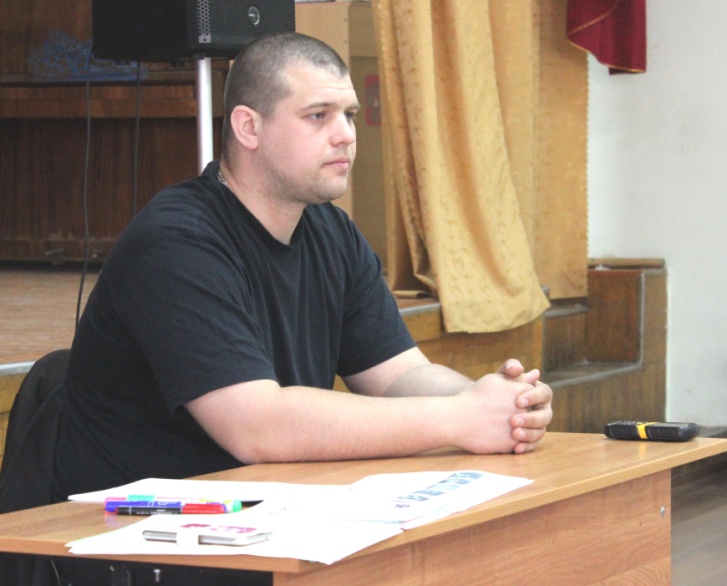 -Теперь мне бы хотелось предложить просмотреть фильм «Территория безопасности» (обсуждение фильма).- Ребята, в течении двух недель вы готовили видео фильм или презентацию со своим участием на тему: «Мы - против наркотиков. Мы - за спорт!», теперь давайте посмотрим и обсудим ваши работы. (просмотр фильма и презентаций)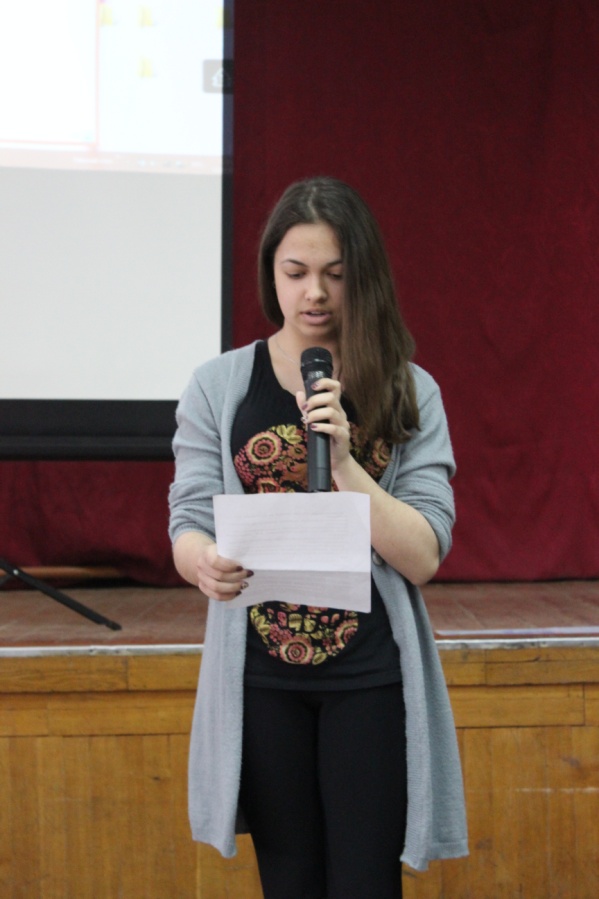 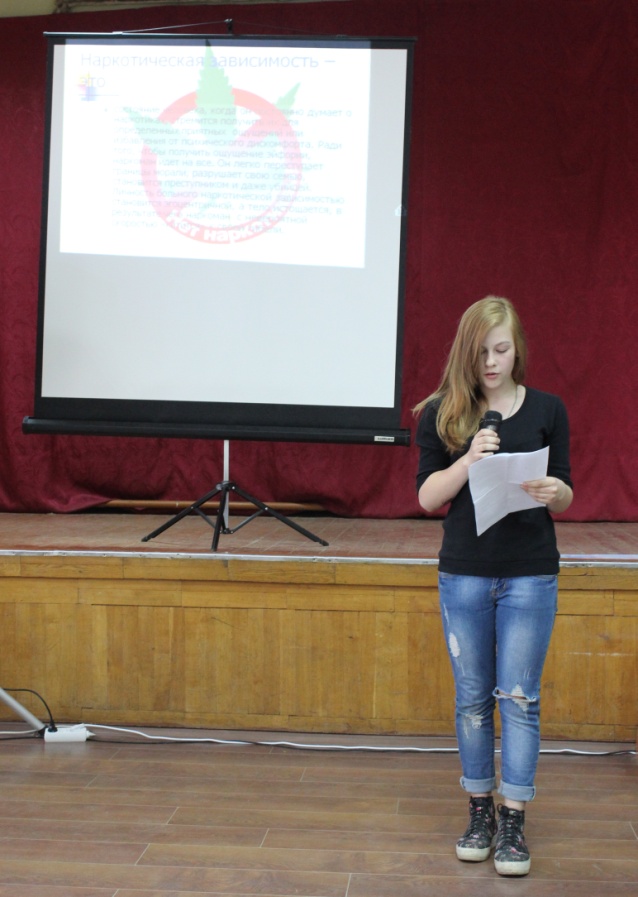 Три правила независимого человека:Свободный свободно произносить «НЕТ!»Второй знак свободы – свобода движения.Движение – четвёртая фундаментальная потребность тела. Такая же сильная, как жажда, голод и сон.Знак свободы – неограниченность собой.Просто рассудите: если человек даёт другим счастье, значит у него его больше, чем у других.Учитесь противостоять всему, что делает человека зависимым. В первую очередь – противостоять наркотикам.Неважно, что ты выберешь: коньки, бег, плаванье, велосипед или лыжи. Самое важное – дать организму возможность активно работать. Занятие спортом в школьной секции волейбола, баскетбола, кроме азарта борьбы, подарят главное – необходимый запас энергии.Свобода – как воздух.НЕ замечаешь, пока дышишь.Над головой – небо.Под ногами – земля.Открыты все четыре стороны света.Впереди – жизнь.2 ЧАСТЬКвест – игра «Мы - против наркотиков.  Мы - за спорт!»	Организаторы ознакомили игроков с легендой игры. Капитан каждой из команд получил карту. Затем они прошли по маршруту, состоящего из шести этапов-станций..	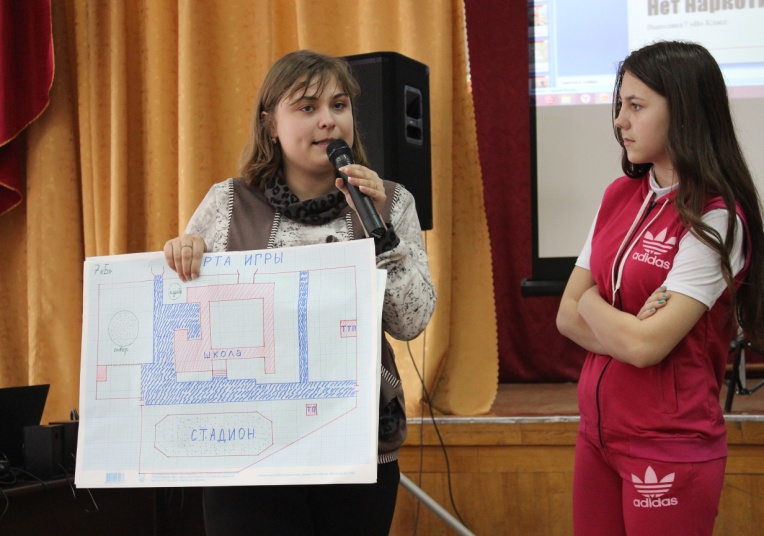 Ход игры:	Каждому классу (команде) в актовом зале вручается карта игры с изображением школьного двора и маршрутный лист, где указаны символ, которые необходимо найти. 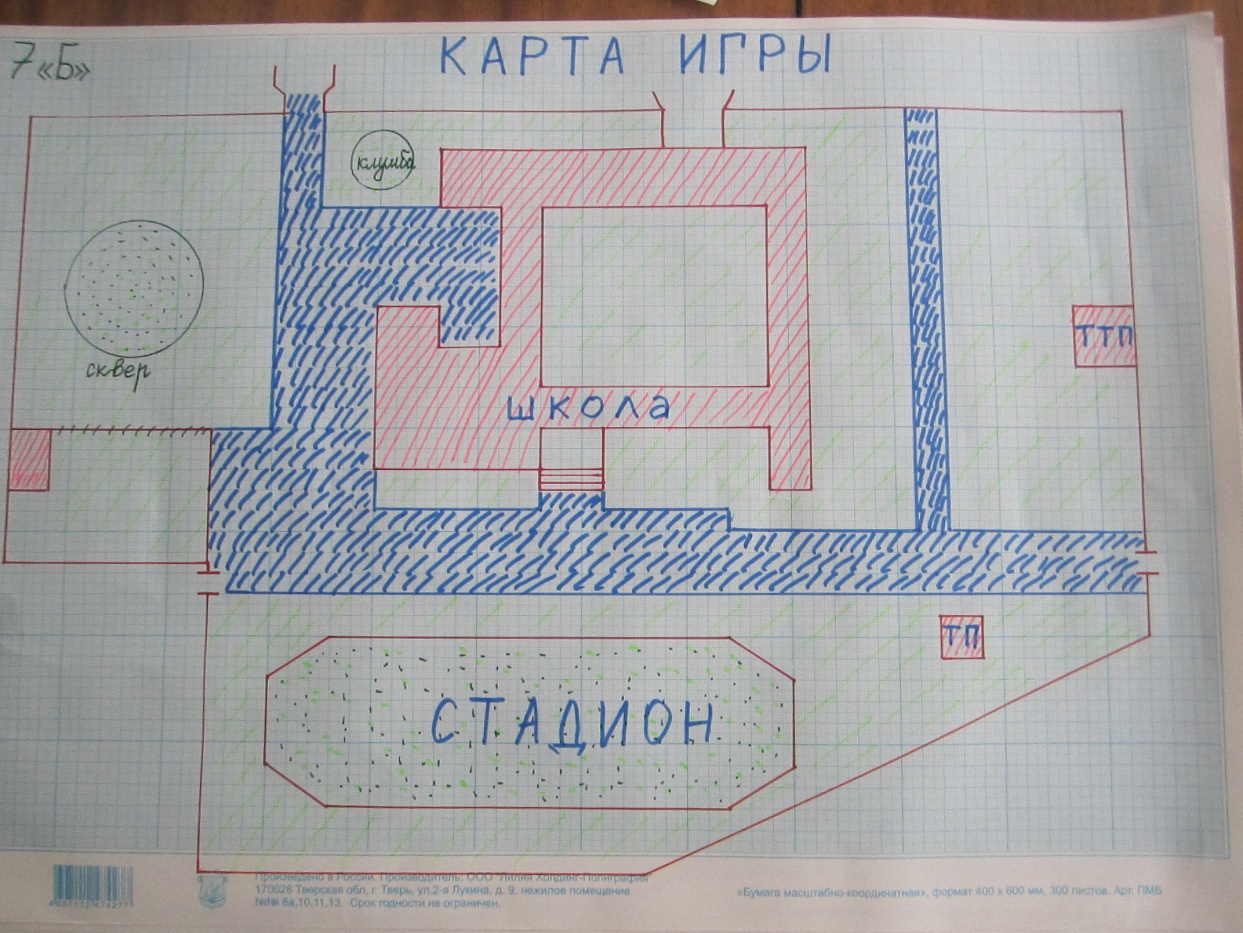 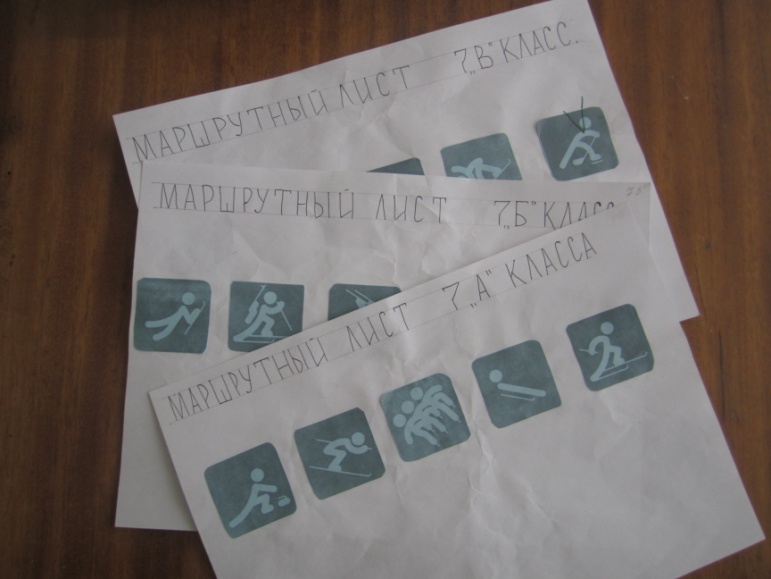 Участникам игры необходимо на школьном дворе найти расклеенные картинки с видами спорта. Каждая найденная картинка зарисовывается на карте и подписывается вид спорта на том месте, где она находится. После команды сдают свои готовые карты на финише (на вахте), где в окончании игры  они получают тест, который необходимо решить.Приложение.Картинок для игры.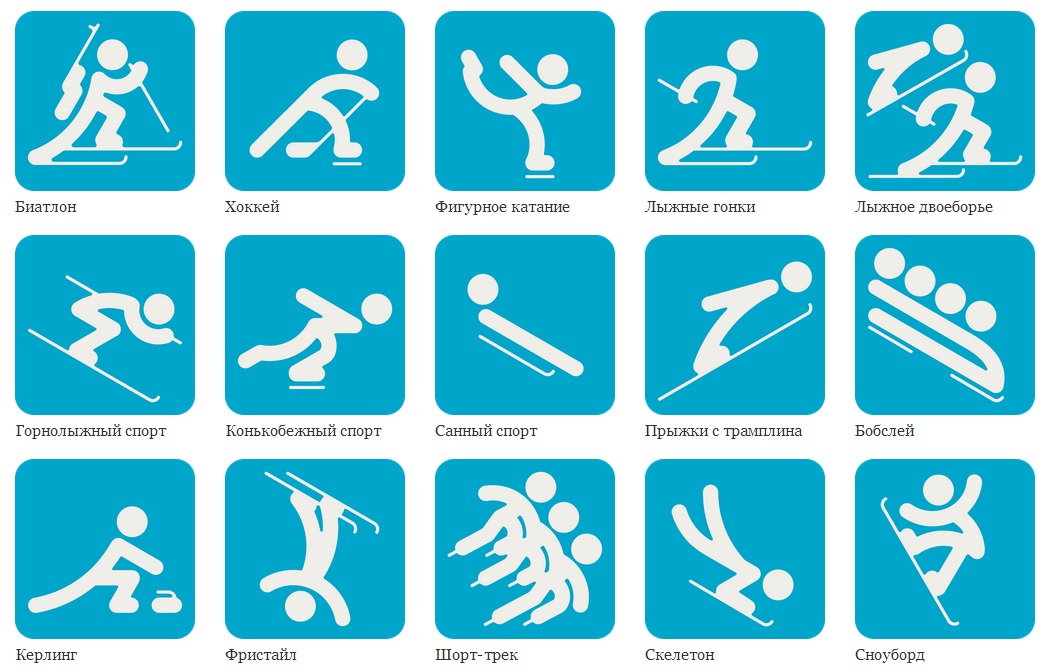 Тест, получение обратной связи.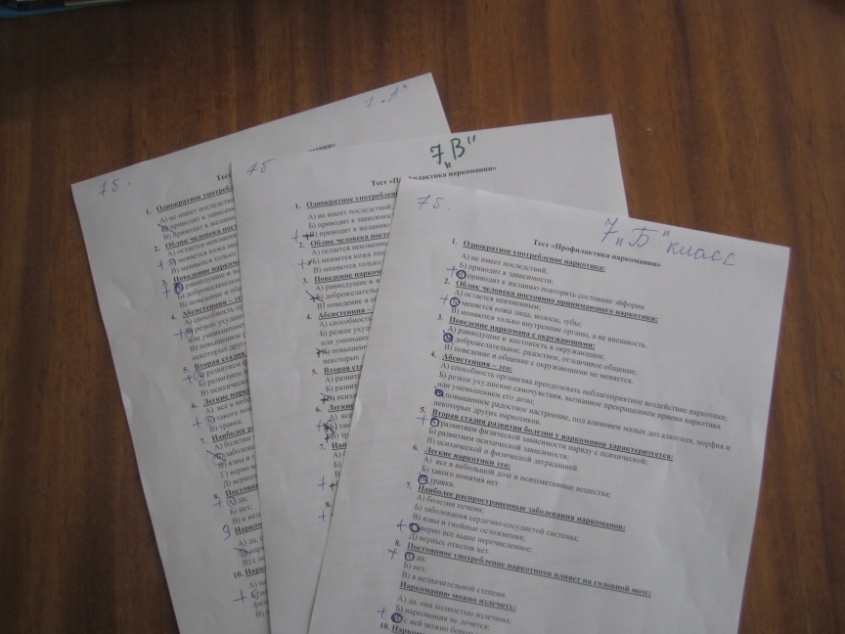 Тест«Профилактика наркомании»Однократное употребление наркотика:А) не имеет последствий;Б) приводит к зависимости;В) приводит к желанию повторить состояние эйфории.Облик человека постоянно принимающего наркотики:А) остается неизменным;Б) меняется кожа лица, волосы, зубы;В) меняются только внутренние органы, а не внешность.Поведение наркомана с окружающими:А) равнодушие и жестокость к окружающим;Б) доброжелательное, радостное, отзывчивое общение;В) поведение и общение с окружающими не меняется.Абсистенция – это:А) способность организма преодолевать неблагоприятное воздействие наркотика;Б) резкое ухудшение самочувствия, вызванное прекращением приема наркотика или уменьшением его дозы;В) повышенное радостное настроение, под влиянием малых доз алкоголя, морфия и некоторых других наркотиков.Вторая стадия развития болезни у наркоманов характеризуется:А) развитием физической зависимости наряду с психической;Б) развитием психической зависимости;В) психической и физической деградацией.Легкие наркотики это:А)  все в небольшой дозе и психоактивные вещества;Б) такого понятия нетВ) травка.Наиболее распространенные заболевания наркоманов:А) болезни печени;Б) заболевания сердечно-сосудистой системы;В) язвы и гнойные осложнения;Г) верно все выше перечисленное;Д) верных ответов нет.Постоянное употребление наркотиков влияет на головной мозг:А) да;Б) нет;В) в незначительной степени.Наркоманию можно излечить:А) да, она полностью излечима;Б) наркомания не лечится;В) с ней можно бороться, но полностью она не излечима.Наркоманы могут дожить до средних лет и даже до пожилого возраста:А) могут, если употребляют слабые наркотики;Б) не могут, жизнь наркомана обрывается в молодом возрасте из-за физиологических изменений в организме и нарушений головного мозга;В) могут, если они проходят курсы лечения.Ответы на тест Профилактика наркоманииВБАБАБГАВБ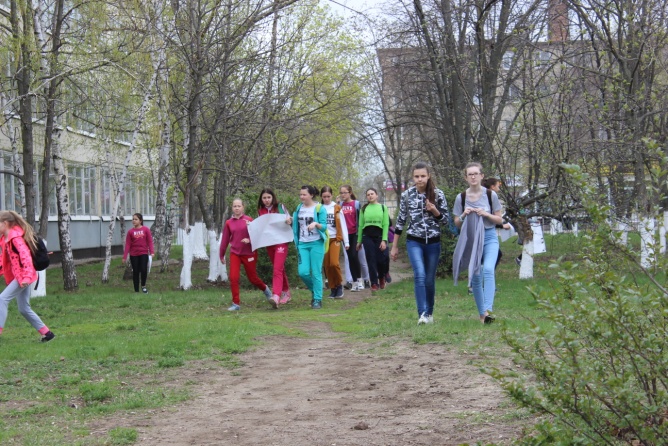 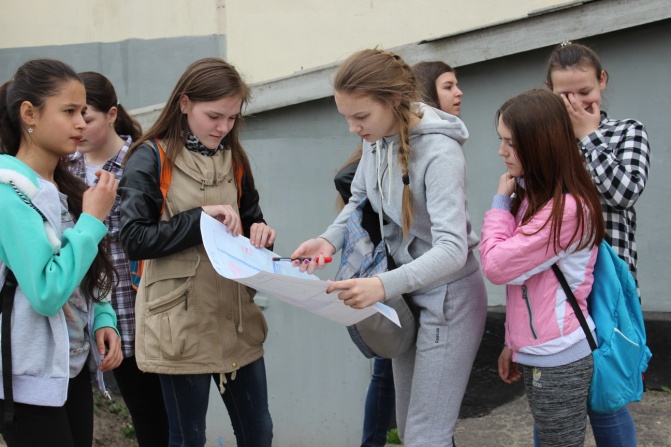 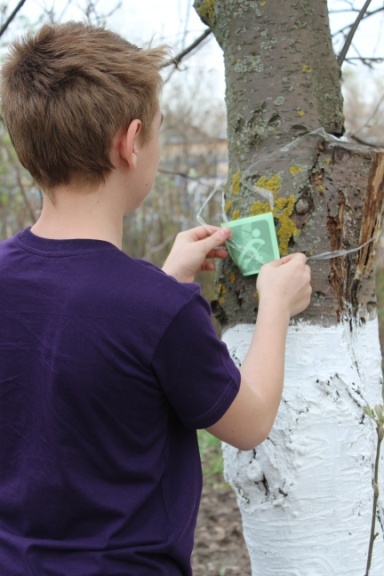 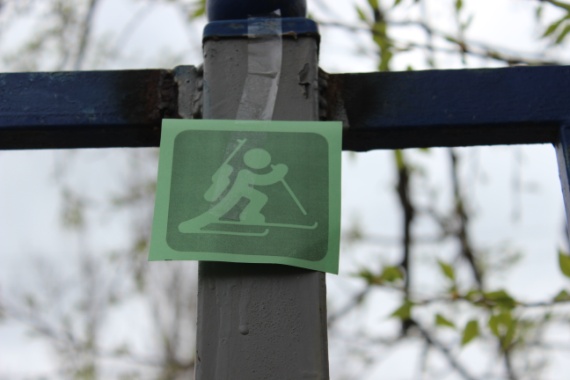 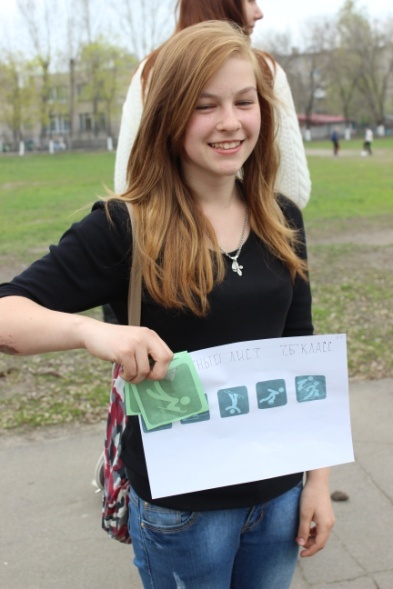 3 ЧАСТЬ-Завершая урок, наша волонтерское движение «Мы рядом!» раздать вам информационный лист участника сегодняшнего урока.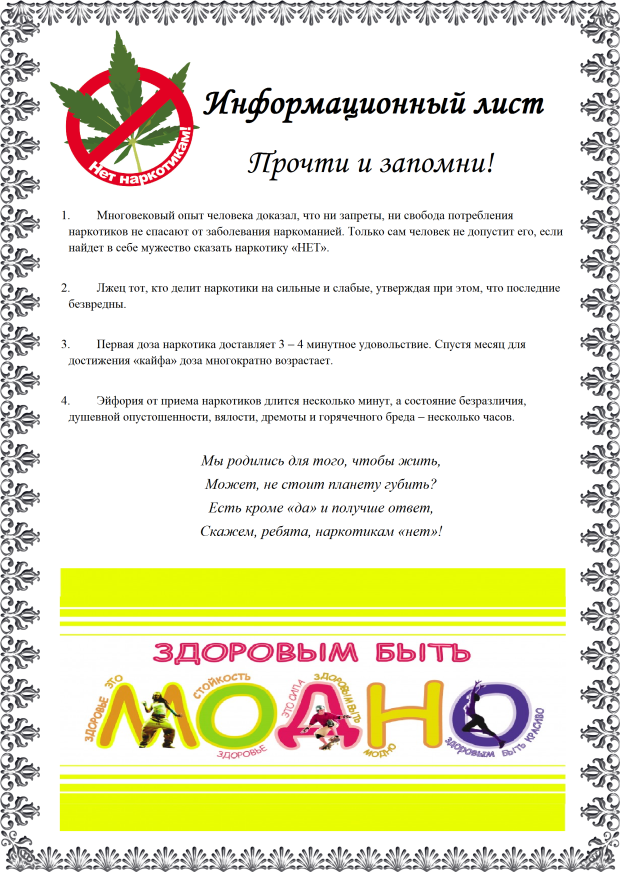 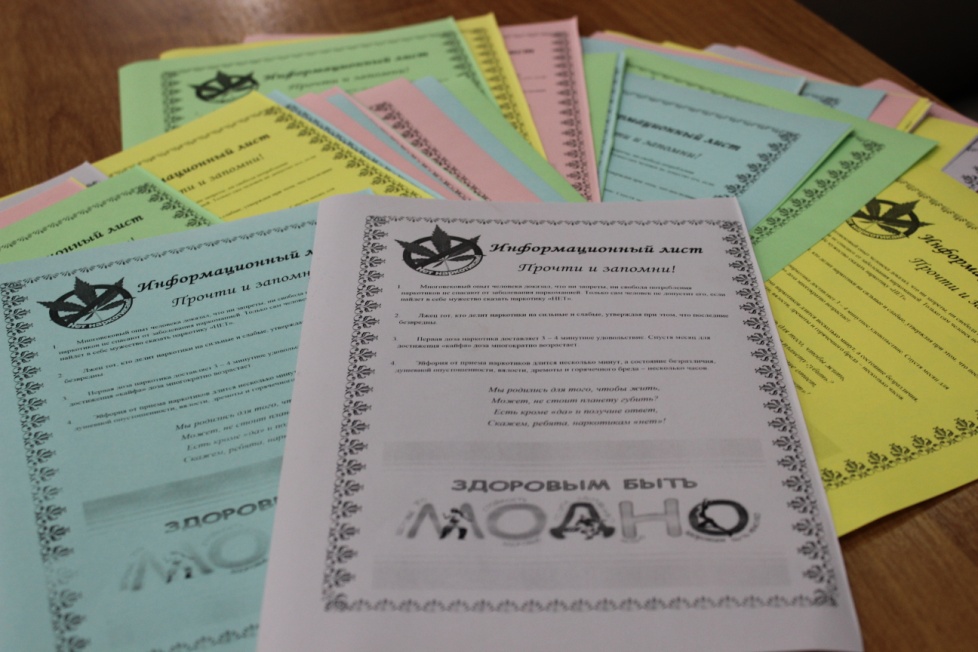 Пока наше уважаемое жюри в составе Стряпчева Сергея Михайловича капитан, оперуполномоченный УФСКН России по Воронежской области, Волкорезова Светлана Валентиновна заместитель директора по ВР и Компанейцева Елизавета Александровна старшая вожатая будет подводить итоги нашего урока, я предлагаю посмотреть фильм, созданный Воронежской молодежной организацией «Не зависимость…» (просмотр фильма)Критерии оценки урока:Наличие плаката по теме урока (максимальная оценка 5)Защита видео фильма или презентации (максимальная оценка 5)Оценивание квест-игры: - скорость выполнения (максимальная оценка 3);                     -правильность оформления карты (нанесение на карту местонахождение символов и расшифровка своего символа(максимальная оценка 10);- решение теста (максимальная оценка 10)Команда, набравшая большее количество баллов по итогу урока побеждает. Все команды награждаются дипломами.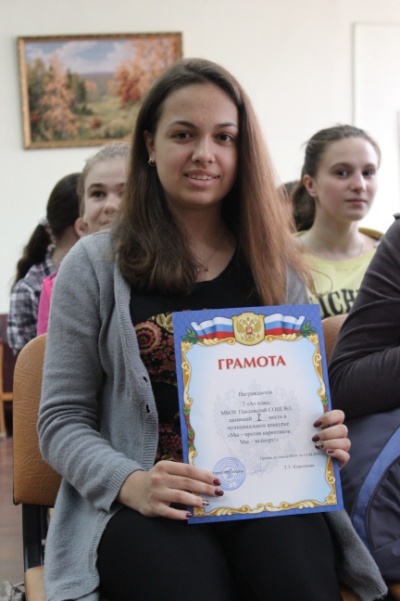 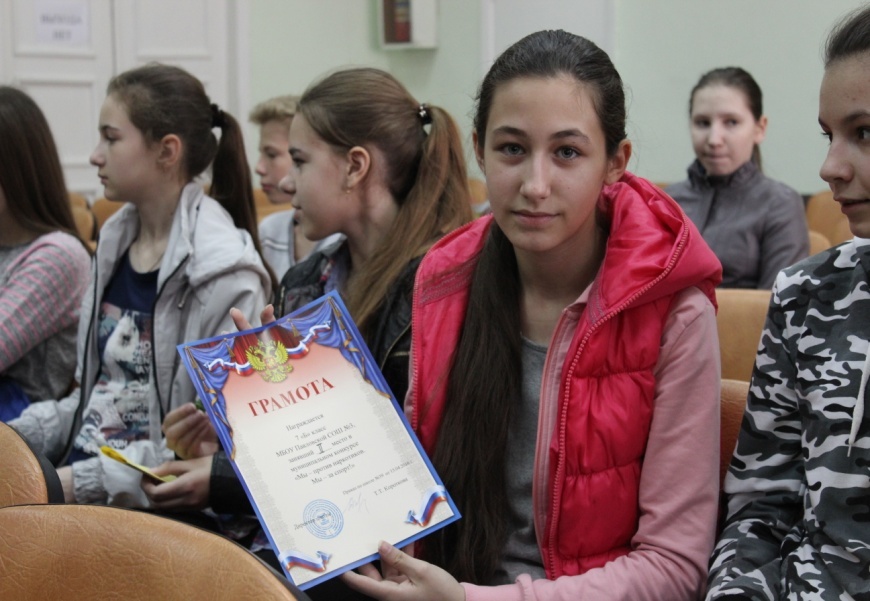 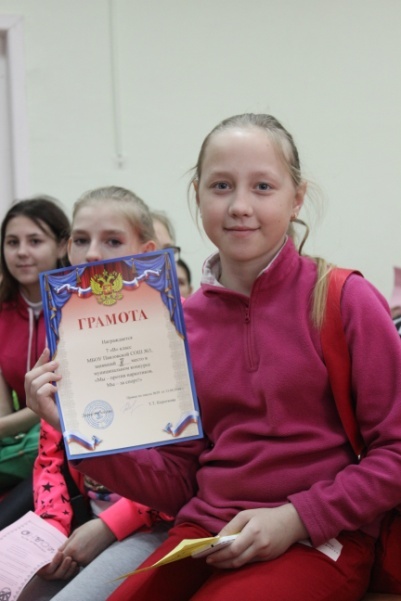 -Природа создала всё, чтобы человек был счастлив. Деревья, яркое солнце, чистую воду, плодородную почву. И нас, людей, – сильных, красивых, здоровых, разумных. Человек рождается для счастья, и, кажется, нет места в его душе для злого духа и низменного порока.Мы родились для того, чтобы жить,Может, не стоит планету губить?Есть кроме «да» и получше ответ, Скажем, ребята, наркотикам «нет»!Ну, и, в заключении, проведем рефлексию:(перед началом урока учащиеся брали цвет, соответствующий своему настроению)«желтый» – не знаю, зачем пришел  (полное безразличие)«зеленый» – мне интересно узнать много нового   (хорошее настроение)«синий» – сказали, и пришел (отрицательное настроение)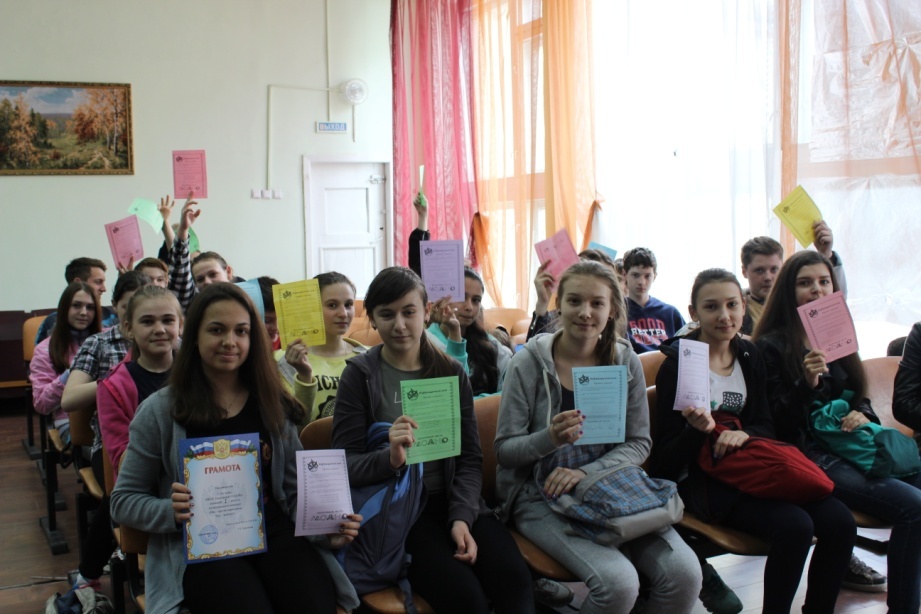 Поменялось ли у вас настроение после проведения урока?Что нового узнали на уроке?О чем еще бы хотели узнать?Спасибо за внимание!